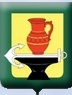 АДМИНИСТРАЦИЯ СЕЛЬСКОГО ПОСЕЛЕНИЯ КУЗЬМИНО-ОТВЕРЖСКИЙ СЕЛЬСОВЕТ ЛИПЕЦКОГО МУНИЦИПАЛЬНОГО РАЙОНА ЛИПЕЦКОЙ ОБЛАСТИП О С Т А Н О В Л Е Н И Е01 марта 2024 г.                                                                                                     № 28«О проведении публичных слушаний по проекту отчета об исполнении бюджета сельского поселения Кузьмино-Отвержский сельсовет Липецкого муниципального района Липецкой области за 2023 год»В соответствии со ст. 28 Федерального закона «Об общих принципах организации местного самоуправления в Российской Федерации» от 06.10.2003 года № 131-ФЗ РФ, ст. 264. Бюджетного Кодекса РФ, ст. 60 Положения «О бюджетном процессе сельского поселения Кузьмино-Отвержский сельсовет Липецкого муниципального района Липецкой области», утвержденного постановлением администрации от 16.12.2016 № 238, Уставом сельского поселения, Администрация сельского поселения Кузьмино-Отвержский сельсоветПОСТАНОВЛЯЕТ:1. Принять прилагаемый проект отчета об исполнении бюджета сельского поселения Кузьмино-Отвержский сельсовет Липецкого муниципального района Липецкой области за 2023 год. (Приложение)2. Провести на территории сельского поселения публичные слушания по проекту отчета об исполнении бюджета сельского поселения Кузьмино-Отвержский сельсовет Липецкого муниципального района за 2023г. 18.03.2024 года в 15 часов 00 минут по московскому времени.3. Вынести проект отчета об исполнении бюджета сельского поселения Кузьмино-Отвержский сельсовет Липецкого муниципального района за 2023 год на публичные слушания.4. По результатам проведения публичных слушаний заключение о принятии проекта отчета об исполнении бюджета сельского поселения Кузьмино-Отвержский сельсовет Липецкого муниципального района за 2023 год представить в администрацию сельского поселения.5. Информирование граждан поселения по вопросу публичных слушаний провести 07.03.2024 года.6. Определить местом проведения публичных слушаний и мероприятия по информированию граждан: здание администрации, по адресу: Липецкий район, с. Кузьминские Отвержки, ул. Молодежная д.17. Назначить ответственным лицом за ведение протокола публичных слушаний старшего бухгалтера Ситникову Елену Юрьевну.8. Участие граждан в обсуждении проекта отчета об исполнении бюджета сельского поселения Кузьмино-Отвержский сельсовет Липецкого муниципального района осуществляется в соответствии с Порядком организации и проведения публичных слушаний, утвержденных решением Совета депутатов от 28.08.2015 № 170 г.9. Предложения по проекту отчета об исполнении бюджета сельского поселения Кузьмино-Отвержский сельсовет Липецкого муниципального района Липецкой области могут быть направлены в Администрацию сельского поселения Кузьмино-Отвержский сельсовет Липецкого муниципального района, по адресу: Липецкий район, с. Кузьминские Отвержки, ул. Молодежная, д.110. Разместить настоящее постановление на официальном сайте администрации сельского поселения Кузьмино-Отвержский сельсовет Липецкого муниципального района Липецкой области в информационно-телекоммуникационной сети «Интернет».11. Настоящее постановление вступает в силу со дня его обнародования.ВРИО главы администрации сельского поселенияКузьмино-Отвержский сельсовет Липецкого муниципального района                                                   М.В. ЛитвинПриложение к постановлению администрации сельского поселения Кузьмино-Отвержский сельсовет  от 01.03.2024 № 28Отчет об исполнении бюджета за 2023 годОбъем поступлений доходов бюджета сельского поселения Кузьмино-Отвержский сельсовет Липецкого муниципального района Липецкой области Российской Федерации за 2023 годВедомственная структура бюджета сельского поселения Кузьмино-Отвержский сельсовет Липецкого муниципального района Липецкой области Российской Федерации за 2023 годИсточники финансирования дефицита бюджета сельского поселения Кузьмино-Отвержский сельсовет Липецкого муниципального района за 2023 год по кодам классификации источников финансирования дефицитов бюджетовКод админ. доходовКод бюджетной классификацииНаименованиеСумма, руб.1 00 00000 00 0000 000Налоговые и неналоговые доходы41 512 092,521821 01 02010 01 0000 110Налог на доходы физических лиц 16 906 275,871821 05 01011 01 0000 110Налог, взимаемый в связи с применением упрощенной системы налогообложения15 149 099,481821 05 03010 01 0000 110Единый сельскохозяйственный налог46 878,351821 06 01030 10 0000 110Налог на имущество физических лиц2 225 420,241821 06 06033 10 0000 110Земельный налог с организаций2 908 866,701821 06 06043 10 0000 110Земельный налог с физических лиц4 225 615,189101 11 05035 10 0000 120Доходы от сдачи в аренду имущества, находящегося в оперативном управлении органов управления поселений и созданных ими учреждений (за исключением имущества муниципальных бюджетных и автономных учреждений)23 986,809101 11 05075 10 0000 120Доходы от сдачи в аренду имущества, составляющего государственную (муниципальную) казну (за исключением земельных участков)24 949,909101 11 09045 10 0000 120Прочие поступления от использования имущества, находящегося в собственности сельских поселений (за исключением имущества муниципальных бюджетных и автономных учреждений, а также имущества муниципальных унитарных предприятий, в том числе казенных)1 000,009102 00 00000 00 0000 000Безвозмездные поступления2 084 183,409102 02 15002 10 0000 150Дотации бюджетам сельских поселений на поддержку мер по обеспечению сбалансированности бюджетов1 637 407,009102 02 25467 10 0000150Субсидии бюджетам сельских поселений на обеспечение развития и укрепления материально-технической базы домов культуры в населенных пунктах до 50 тысяч человек910 2 02 255555 10 0000 150Субсидии бюджетам сельских поселений на реализацию программ формирования современной городской среды9102 02 2557610 0000 150Субсидии бюджетам сельских поселений н обеспечение комплексного развития сельских территорий9102 02 35118 10 0000 150Субвенция бюджетам на осуществление первичного воинского учета на территориях, где отсутствуют военные комиссариаты273 200,009102 02 40014 10 0000 150Межбюджетные трансферты, передаваемые бюджетам сельских поселений из бюджетов муниципальных районов на осуществление части полномочий по решению вопросов местного значения в соответствии с заключенными соглашениями9102 02 49999 10 0000 150Прочие межбюджетные трансферты, передаваемые бюджетам сельских поселений173 576,409102 07 05020 10 0000 150Поступления от денежных пожертвований, предоставляемых физическими лицами получателям средств бюджетов сельских поселений9102 07 05030 10 0000 150Прочие безвозмездные поступления в бюджеты сельских поселенийВСЕГО ДОХОДОВ43 596 275,92Распределение ассигнований бюджета сельского поселения Кузьмино-Отвержский сельсовет Липецкого муниципального района Липецкой области Российской Федерации по разделам и подразделам классификации расходов бюджетов Российской Федерации за 2023 годРаспределение ассигнований бюджета сельского поселения Кузьмино-Отвержский сельсовет Липецкого муниципального района Липецкой области Российской Федерации по разделам и подразделам классификации расходов бюджетов Российской Федерации за 2023 годРаспределение ассигнований бюджета сельского поселения Кузьмино-Отвержский сельсовет Липецкого муниципального района Липецкой области Российской Федерации по разделам и подразделам классификации расходов бюджетов Российской Федерации за 2023 годРаспределение ассигнований бюджета сельского поселения Кузьмино-Отвержский сельсовет Липецкого муниципального района Липецкой области Российской Федерации по разделам и подразделам классификации расходов бюджетов Российской Федерации за 2023 годРаспределение ассигнований бюджета сельского поселения Кузьмино-Отвержский сельсовет Липецкого муниципального района Липецкой области Российской Федерации по разделам и подразделам классификации расходов бюджетов Российской Федерации за 2023 годНаименованиеРазделПодразделСумма на 2023 год, руб.Всего39 337 407,14Общегосударственные вопросы0110 655 353,30Функционирование высшего должностного лица субъекта Российской Федерации и муниципального образования" подлежат отражению расходы на содержание президентов республик в составе Российской Федерации, глав администраций субъектов Российской Федерации и органов местного самоуправления, а также аппаратов указанных должностных лиц01021 295 737,71Функционирование Правительства Российской Федерации, высших исполнительных органов государственной власти субъектов Российской Федерации, местных администраций 01048 675 540,11Обеспечение деятельности финансовых, налоговых и таможенных органов и органов финансового (финансово-бюджетного) надзора0106193 800,00Резервные фонды01110,00Другие общегосударственные вопросы0113490 275,48Национальная оборона02273 200,00Мобилизация и вневойсковая подготовка0203273 200,00Национальная безопасность и правоохранительная деятельность03504,00Обеспечение пожарной безопасности0310504,00Национальная экономика0444 800,00Дорожное хозяйство (дорожные фонды)0409Содержание дорог (Переданные полномочия)0409Другие вопросы в области национальной экономики041244 800,00Подготовка генеральных планов, правил землепользования и застройки, карт(планов) границ населенных пунктов041244 800,00Жилищно-коммунальное хозяйство0517 470 737,88Благоустройство050317 470 737,88Культура, кинематография 0810 345 011,00Культура080110 345 011,00Социальная политика10446 660,96Пенсионное обеспечение1001273 660,96Пособия, компенсации и иные социальные выплаты гражданам, кроме публичных нормативных обязательств1003173 000,00Физическая культура и спорт11101 140,00Физическая культура и спорт1101101 140,00НаименованиеГлавный распорядительРазделПодразделЦелевая статьяВид расходовСумма, руб.1234567Администрация сельского поселения Кузьмино-Отвержский сельсовет Липецкого муниципального района Липецкой области Российской Федерации91039 337 407,14Общегосударственные вопросы9100110 655 353,30Функционирование высшего должностного лица субъекта Российской Федерации и муниципального образования91001021 295 737,71Муниципальная программа "Устойчивое развитие сельского поселения Кузьмино-Отвержский сельсовет Липецкого муниципального района на 2014-2024 годы"910010201 0 00 00000 1 295 737,71Подпрограмма "Создание системы эффективного муниципального управления в Кузьмино-Отвержском сельском поселении на 2014-2024г.г."910010201 4 00 000001 295 737,71Основное мероприятие "Расходы на содержание главы сельского поселения"910010201 4 05 000001 295 737,71Расходы на выплаты персоналу в целях обеспечения
выполнения функций государственными (муниципальными)
органами, казенными учреждениями, органами управления
государственными внебюджетными фондами910010201 4 05 02111100965 037,44Расходы по начислениям на заработную плату персоналу в целях обеспечения
выполнения функций государственными (муниципальными)
органами, казенными учреждениями, органами управления
государственными внебюджетными фондами910010201 4 05 02110100283 910,77Расходы по обеспечению функций главы сельского поселения910010201 4 05 0212046 789,50Расходы на выплату персоналу в целях обеспечения выполнения функций государственными (муниципальными) органами, казенными учреждениями, органами управления государственными внебюджетными фондами910010201 4 05 0212010046 789,50Функционирование Правительства Российской Федерации, высших исполнительных органов государственной власти субъектов Российской Федерации, местных администраций91001048 675 540,11Муниципальная программа "Устойчивое развитие сельского поселения Кузьмино-Отвержский сельсовет Липецкого муниципального района на 2014-2020 годы"910010401 0 00 000008 675 540,11Подпрограмма "Создание системы эффективного муниципального управления в Кузьмино-Отвержском сельском поселении на 2014-2024г.г.910010401 4 00 000008 675 540,11Основное мероприятие "Расходы на содержание работников органов местного самоуправления Кузьмино-Отвержского сельского поселения910010401 4 06 000008 675 540,11Расходы на выплаты персоналу в целях обеспечения
выполнения функций государственными (муниципальными)
органами, казенными учреждениями, органами управления
государственными внебюджетными фондами910010401 4 06 031111001 845 242,18Расходы на выплаты персоналу в целях обеспечения
выполнения функций государственными (муниципальными)
органами, казенными учреждениями, органами управления
государственными внебюджетными фондами910010401 4 06 031121002 770 953,35Расходы по начислениям на заработную плату персоналу в целях обеспечения
выполнения функций государственными (муниципальными)
органами, казенными учреждениями, органами управления
государственными внебюджетными фондами910010401 4 06 031101001 373 645,89Расходы по обеспечению функций органов местного самоуправления910010401 4 06 031202 685 698,69Закупка товаров, работ и услуг для государственных (муниципальных)нужд910010401 4 06 031202002 249 402,33Расходы по обеспечению функций органов местного самоуправления910010401 4 06 03120 100156 182,32Закупка товаров, работ и услуг для государственных (муниципальных)нужд910010401 4 06 03120800280 114,04Обеспечение деятельности финансовых, налоговых и таможенных органов и органов финансового (финансово-бюджетного) надзора9100106193 800,00Муниципальная программа "Устойчивое развитие сельского поселения Кузьмино-Отвержский сельсовет Липецкого муниципального района на 2014-2024 годы"910010601 0 00 00000193 800,00Подпрограмма "Создание системы эффективного муниципального управления в Кузьмино-Отвержском сельском поселении на 2014-2020г.г.910010601 4 00 00000193 800,00Основное мероприятие "Межбюджетные трансферты муниципальному району на передачу полномочий по вопросам местного значения"910010601 4 09 00000193 800,00Расходы по передаче полномочий муниципальному району по контролю за исполнением бюджета поселения910010601 4 09 40320118 000,00Межбюджетные трансферты910010601 4 09 40320500118 000,00Расходы по передаче полномочий муниципальному району по осуществлению внешнего муниципального финансового контроля910010601 4 09 4033075 800,00Межбюджетные трансферты910010601 4 09 4033050075 800,00Резервные фонды91001110,00Непрограммные расходы местного бюджета910011199 0 00 000000,00Резервный фонд по непрограммному направлению расходов в рамках непрограммных расходов местного бюджета910011199 9 00 099200,00Иные бюджетные ассигнования910011199 9 00 099208000,00Другие общегосударственные вопросы9100113490 275,48Муниципальная программа "Устойчивое развитие сельского поселения Кузьмино-Отвержский сельсовет Липецкого муниципального района на 2014-2024 годы"910011301 0 00 00000490 275,48Подпрограмма "Обеспечение безопасности человека на территории Кузьмино-Отвержского сельского поселения в 2014-2024г.г.910011301 3 00 0000072 000,00Расходы по осуществлению мероприятий по количеству мест массового пребывания людей и других мест возможного совершения противоправных, террористических и экстремистских действий, оборудованных системами видеонаблюдения".910011301 3 03 4005072 000,00Закупка товаров, работ и услуг для государственных
(муниципальных) нужд910011301 3 03 4005020072 000,00Подпрограмма "Создание системы эффективного муниципального управления в Кузьмино-Отвержском сельском поселении на 2014-2024г.г.910011301 4 00 00000418 275,48Основное мероприятие "Муниципальное управление"910011301 4 01 0000071 100,00Расходы по муниципальному управлению910011301 4 01 4015071 100,00Закупка товаров, работ и услуг для государственных
(муниципальных) нужд910011301 4 01 4015020071 100,00Основное мероприятие-"Совершенствование системы управления муниципальным имуществом и земельными участками сельского поселения"910011301 4 04 0000060 750,00Расходы на совершенствование системы управления муниципальным имуществом и земельными участками сельского поселения910011301 4 04 4012060 750,00Закупка товаров, работ и услуг для государственных
(муниципальных) нужд910011301 4 04 4012020060 750,00Другие общегосударственные вопросы910011301 4 08 00000286 425,48Расходы по другим общегосударственным вопросам910011301 4 08 40310286 425,48Закупка товаров, работ и услуг для государственных
(муниципальных) нужд910011301 4 08 40310200164 683,68Закупка товаров, работ и услуг для государственных
(муниципальных) нужд910011301 4 08 40310800121 741,80Национальная оборона91002273 200,00Мобилизация и вневойсковая подготовка9100203273 200,00Непрограммные расходы местного бюджета910020399 0 00 00000273 200,00Иные мероприятия в рамках непрограммных расходов местного бюджета по непрограммному направлению расходов в рамках непрограммных расходов910020399 9 00 00000273 200,00Осуществление полномочий по первичному воинскому учету на территориях, где отсутствуют военные комиссариаты по непрограммному направлению расходов в рамках непрограммных расходов910020399 9 00 51180273 200,00Расходы на выплаты персоналу в целях обеспечения
выполнения функций государственными (муниципальными)
органами, казенными учреждениями, органами управления
государственными внебюджетными фондами910020399 9 00 51180100255 600,00Закупка товаров, работ и услуг для государственных
(муниципальных) нужд910020399 9 00 5118020017 600,00Национальная безопасность и правоохранительная деятельность91003504,00Обеспечение пожарной безопасности9100310504,00Муниципальная программа "Устойчивое развитие сельского поселения Кузьмино-Отвержский сельсовет Липецкого муниципального района на 2014-2024 годы"910031001 0 00 00000504,00Подпрограмма "Обеспечение безопасности человека на территории Кузьмино-Отвержского сельского поселения в 2014-2024г.г.910031001 3 00 00000504,00Основное мероприятие "Пожарная безопасность на территории сельского поселения "910031001 3 02 00000504,00Расходы на пожарную безопасность на территории сельского поселения910031001 3 02 40100504,00Закупка товаров, работ и услуг для государственных
(муниципальных) нужд910031001 3 02 40100200504,00Национальная экономика9100444 800,00Дорожное хозяйство (дорожные фонды)9100409Непрограммные расходы местного бюджета910040999 0 00 00000Иные мероприятия в рамках непрограммных расходов местного бюджета по непрограммному направлению расходов в рамках непрограммных расходов910040999 9 00 00000Содержание дорог за счет переданных муниципальным районам полномочий910040999 9 00 41500Закупка товаров, работ и услуг для государственных
(муниципальных) нужд910040999 9 00 41500200Другие вопросы в области национальной экономики910041244 800,00Муниципальная программа "Устойчивое развитие сельского поселения Кузьмино-Отвержский сельсовет Липецкого муниципального района на 2014-2024 годы"910041201 4 00 0000044 800,00Основное мероприятие "Межбюджетные трансферты муниципальному району на передачу полномочий по вопросам местного значения"910041201 4 09 0000044 800,00Расходы по передаче полномочий муниципальному району по закупкам910041201 4 09 4034044 800,00Межбюджетные трансферты910041201 4 09 4034050044 800,00Подпрограмма "Подготовка генеральных планов, правил землепользования и застройки, карт(планов) границ на территории Кузьмино-Отвержского сельского поселения в 2014-2024г.г.910041201 4 00 00000Основное мероприятие "Подготовка генеральных планов, правил землепользования и застройки, карт(планов) границ на территории Кузьмино-Отвержского сельского поселения в 2014-2024г.г.910041201 4 10 00000Реализация направления расходов основного мероприятия направленных на подготовку генеральных планов, карт(планов) сельских поселений на условиях софинансирования910041201 4 10 40350Закупка товаров, работ и услуг для государственных
(муниципальных) нужд910041201 4 10 40350200Жилищно-коммунальное хозяйство9100517 470 737,88Благоустройство910050317 470 737,88Муниципальная программа "Устойчивое развитие сельского поселения Кузьмино-Отвержский сельсовет Липецкого муниципального района на 2014-2024 годы"910050301 0 00 0000015 647 526,36Подпрограмма "Повышения уровня благоустройства на территории Кузьмино-Отвержского сельского поселения в 2014-2024 г.г." муниципальной программы "Устойчивое развитие сельского поселения Кузьмино-Отвержский сельсовет Липецкого муниципального района на 2014-2024 годы"910050301 1 00 0000015 647 526,36Основное мероприятие "Уличное освещение территорий населенных пунктов сельского поселения Кузьмино-Отвержский сельсовет"910050301 1 01 000003 628 569.67Реализация направления расходов основного мероприятия "Уличное освещение территорий населенных пунктов сельского поселения"910050301 1 01 400403 628 569.67Закупка товаров, работ и услуг для государственных
(муниципальных) нужд910050301 1 01 400402003 628 569.67Основное мероприятие "Организация и содержание мест захоронения, памятников"910050301 1 02 400602 169 500,59Реализация направления расходов основного мероприятия "Организация и содержание мест захоронения, памятников"910050301 1 02 400602 169 500,59Закупка товаров, работ и услуг для государственных
(муниципальных) нужд910050301 1 02 400602002 169 500,59Основное мероприятие "Озеленение, благоустройство территории населенных пунктов сельского поселения"910050301 1 03 00000129 230,00Реализация направления расходов основного мероприятия "Озеленение, благоустройство территории населенных пунктов сельского поселения"910050301 1 03 40070129 230,00Закупка товаров, работ и услуг для государственных
(муниципальных) нужд910050301 1 03 40070200129 230,00Основное мероприятие "Организация сбора и вывоза бытовых отходов мусора"910050301 1 04 000002 320 530,06Реализация направления расходов основного мероприятия "Организация сбора и вывоза бытовых отходов и мусора"910050301 1 04 400802 320 530,06Закупка товаров, работ и услуг для государственных
(муниципальных) нужд910050301 1 04 400802002 320 530,06Основное мероприятие "Проведение мероприятий по благоустройству Кузьмино-Отвержского сельского поселения"910050301 1 05 000007 399 696,04Реализация направления расходов основного мероприятия "Проведение мероприятий по благоустройству Кузьмино-Отвержского сельского поселения"910050301 1 05 999997 399 696,04Закупка товаров, работ и услуг для государственных
(муниципальных) нужд910050301 1 05 999992007 399 696,04Реализация направления расходов основного мероприятия "Проведение мероприятий по благоустройству Кузьмино-Отвержского сельского поселения"910050301 1 05S7070Закупка товаров, работ и услуг для государственных
(муниципальных) нужд910050301 1 05S7070200Основное мероприятие "Обеспечение комплексного развития сельских территорий"910050301 1 06 L5763Реализация направления  расходов основного мероприятия "Обеспечение комплексного развития сельских территорий"910050301 1 06 L5763Закупка товаров, работ и услуг для государственных
(муниципальных) нужд910050301 1 06 L5763200Муниципальная программа "Формирование современной городской среды на территории сельского поселения Кузьмино-Отвержский сельсовет Липецкого муниципального района на 2018-2024 годы"910050304 0 00 000001 823 211,52Подпрограмма "Повышение уровня благоустройства общественных территорий сельского поселения Кузьмино-Отвержский сельсовет Липецкого муниципального района на 2018-2022 годы"050304 1 01 000001 823 211,52Основное мероприятие "Проведение мероприятий по благоустройству общественных территорий сельского поселения Кузьмино-Отвержский сельсовет Липецкого муниципального района на 2018-2022 годы"050304 1 01 400451 823 211,52Закупка товаров, работ и услуг для государственных
(муниципальных) нужд средства бюджета поселения050304 1 01 400452001 823 211,52Подпрограмма "Повышение уровня благоустройства общественных территорий сельского поселения Кузьмино-Отвержский сельсовет Липецкого муниципального района на 2018-2024 годы"910050304 1 F2 00000Основное мероприятие "Проведение мероприятий по благоустройству общественных территорий сельского поселения Кузьмино-Отвержский сельсовет Липецкого муниципального района на 2018-2024 годы"910050304 1 F2 Д5551Закупка товаров, работ и услуг для государственных
(муниципальных) нужд 910050304 1 F2Д5551400Культура, кинематография 9100810 345 011,00Культура910080110 345 011,00Муниципальная программа "Устойчивое развитие сельского поселения Кузьмино-Отвержский сельсовет Липецкого муниципального района на 2014-2024 годы"910080101 0 00 0000010 345 011,00Подпрограмма "Развитие социальной сферы в Кузьмино-Отвержском сельском поселении в 2014-2024г.г."910080101 2 00 0000010 345 011,00Основное мероприятие "Развитие культуры сельского поселения Кузьмино-Отвержский сельсовет"910080101 2 01 0000010 345 011,00Расходы на развитие культуры в сельском поселении910080101 2 01 4002010 345 011,00Предоставление субсидий бюджетным, автономным учреждениям и иным некоммерческим организациям910080101 2 01 4002060010 345 011,00Расходы на развитие культуры в сельском поселении910080101 2 07 00000Предоставление субсидий бюджетным, автономным учреждениям и иным некоммерческим организациям на иные цели910080101 2 07 L4670600Социальная политика91010446 660,96Пенсионное обеспечение9101001273 660,96Муниципальная программа "Устойчивое развитие сельского поселения Кузьмино-Отвержский сельсовет Липецкого муниципального района на 2014-2024 годы"910100101 0 00 00000273 660,96Подпрограмма "Создание системы эффективного муниципального управления в Кузьмино-Отвержском сельском поселении на 2014-2024г.г."910100101 4 00 00000273 660,96Основное мероприятие "Социальная поддержка отдельных категорий граждан"910100101 4 07 00000273 660,96Расходы по пенсионным выплатам910100101 4 07 40300273 660,96Социальное обеспечение и иные выплаты бывшим работникам910100101 4 07 40300300273 660,96Социальное обеспечение9101003173 000,00Муниципальная программа "Устойчивое развитие сельского поселения Кузьмино-Отвержский сельсовет Липецкого муниципального района на 2014-2024 годы"910100399 0 00 00000173 000,00Подпрограмма "Создание системы эффективного муниципального управления в Кузьмино-Отвержском сельском поселении на 2014-2024г.г."910100399 9 00 00000173 000,00Основное мероприятие "Социальное обеспечение населения"910100399 9 00 00000173 000,00Расходы по социальному обеспечению населения910100399 9 00 09920173 000,00Пособия, компенсации, меры социальной поддержки по публичным нормативным обязательствам910100399 9 00 09920300173 000,00Физическая культура и спорт91011101 140,00Физическая культура и спорт9101101101 140,00Муниципальная программа "Устойчивое развитие сельского поселения Кузьмино-Отвержский сельсовет Липецкого муниципального района на 2014-2024 годы"910110101 0 00 00000101 140,00Подпрограмма "Развитие социальной сферы в Кузьмино-Отвержском сельском поселении в 2014-2024г.г.910110101 2 00 00000101 140,00Основное мероприятие "Развитие физической культуры и спорта в сельском поселении"910110101 2 03 00000101 140,00Расходы на развитие физической культуры и спорта в сельском поселении910110101 2 03 40030101 140,00Закупка товаров, работ и услуг для государственных
(муниципальных) нужд910110101 2 03 40030200101 140,00ВСЕГО:39 337 407,14Наименование показателяКод источника по бюджетной классификацииКод источника по бюджетной классификацииИсполнено Наименование показателяАдминистратор источника финансирования дефицитаИсточники финансированияИсточники финансирования дефицита бюджета, всего9104 258 868,78Изменение остатков средств910х4 258 868,78Изменение остатков средств на счетах по учету средств бюджетов000 010500000 0000 0004 258 868,78